Alabaster Jar                      G                          D/F# This alabaster jar is all I have of worth                             Em7                                        C I break it at Your feet, Lord, it's less than You deserve                                     G                                            D/F# You're far more beautiful, more precious than the oil                           Em7                                         C The sum of my desires and the fullness of my joy!                Em7                          C                              Em7                   DLike You spilled Your blood, I spill my heart as an offering to my King            G            D/F#      Em7 C Here I am, take me as an offering            G        D/F#        Em7                       C                G Here I am, giving every heartbeat for Your glory, take me                                   G                            D/F# The time that I have left is all I have of worth                         Em7                                          C I lay it at Your feet, Lord, it's less than You deserve                                     G                                                    D/F# And though I've little strength, and though my days are few,                                    Em7                                        C You gave Your life for me; so, I will live my life for You G                          Dsus4                  Em7                C Worthy, Worthy, You are worthy, Worthy is the Lord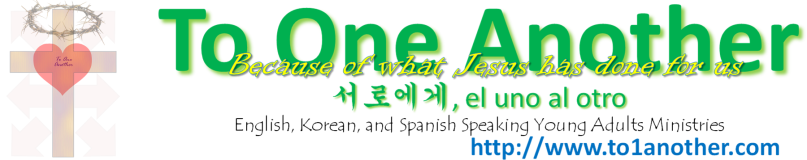 